3月１６日（月）以降のグループ療育日について　　　　　　　　　　　　　　　　　　　　　　　　　　　　　　　　　　　　　　　　　　　　　　　　　　　　　２０２０年３月１１日３月中のグループ療育日は下記の通りになりました。ご確認ください。<難聴児グループ>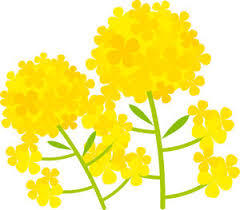 <言語グループ>活動時間を短縮して行う予定です。詳しくはグループ担当にお尋ねください。グループ名療育日ひよこ２３日（月）もも２４日（火）２５日（水）みかん２７日（金）いちご１９日（木）２６日（木）グループ名療育日げんき１６日（月）２３日（月）なかよし１７日（火）２４日（火）きらきら１８日（水）２５日（水）のびのび２７日（金）わくわく２１日（土）２８日（土）にこにこ２１日（土）２８日（土）